Salida Middle School Parents’ Organization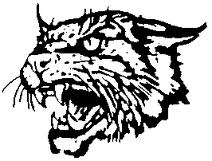 Meeting MinutesSalida Middle School LibraryNovember 28, 2018    6:00 p.m.Call to Order  Meeting called to order at 6:04 by Karina.  Roll Call   Rebecca Moore, Stephanie Belleque, Karina Cornejo, Kristi Allen, Angela Farrell, Susana Hernandez, Sharyl Limbaugh, Melanie Evans, Erica Mejia, Lindsay WilliamsSilent Reading and Approval of Minutes from Last Meeting  motioned to approve by Kristi.  Seconded by Susana.Principal’s ReportNothing new to report.  Melanie Evans to present the new app for the district.  Melanie showed a short video about how the new app works and what it does.  The app will connect all of your students together under one log in.  SMS grades are available in the app, rather than going to Aeries website.  Under settings, you can choose what you want to follow and get notifications about.  We will now be able to send messages directly to families through text and email through the website and app.  Teachers can use it to send out messages to families of their students.  Treasurer’s ReportLindsay presented her treasurer’s report.  We started the month of October with a beginning balance of $3,472.45.  Finished the month with an ending balance of $6,724.13.    Old BusinessBuckhorn BBQ Fundraiser - $164.35 profitSoup for the Soul - Big Success!  Staff enjoyed having the food available for them.  New BusinessPie Pizza Party 11/29 in the library - serving Costco pizza, soda and water, carrot sticks and apple slices, and ranch dressing.  Becca will have a list of students who turned in an order.  Kristi will have the pizza to the school by 11:15 a.m. Karina will drop off the rest of the food.  Lunch will be available in the library.Upcoming FundraisersJamba Juice card sales - Buy One Get One Free for up to 6 drinks.  Becca will be available before and after school for sales.  Possibly a few parent volunteers and students to help at both times.  Sales will be starting next week for a two week period.  Sales will start at 7:30 in the morning before school.  Penny Drive for Paradise - The locale school district will be called to see if we can “adopt a middle school” and take donations to help with needed supplies.  Barnes and Noble Book Fair 12/1 - We need volunteers to sit at our welcome table to greet customers and hand out raffle tickets with purchases benefitting our book fair.  We also need parents and/or students to wrap gifts at our gift wrapping station.  All students have to be accompanied by an adult.  Proceeds from the fair will be divided evenly between all 5 school libraries.  Spirit Wear Sales - We will be selling mechanical pencils, lip balm, and lanyards.  Maximum of $500 spent to start out with for all items.  Lindsay motioned to approve.  Stephanie seconded. Winter Clothes Drive - We will be the hub for all of the schools.  Mr. Cronin has been in charge of the clothes closet and will work with us on this.  Looking for long sleeve shirts, jackets, pants, etc.  Laundry Access Volunteer Times - We need parent volunteers who can help wash clothes after school if there are not any games.  If there is a game, gender specific volunteers for each locker room will be necessary.  It was brought to attention that some students might be in need of a way to wash their clothes, especially p.e. clothes.  Also, the clothes donations that come in for the clothes closet.  Once we find out how much need there is, we will ask for volunteers based on demand.  Breakfast yogurt and oatmeal bar 12/19 -Bar needs to be set up by 7:30 a.m. Volunteers will need to start setting up at about 6:00.  Lindsay will be there at 6:00.  Stephanie will send out email request for items next Thursday.Storage Room Clean Up DaySMSPO stuff needs to be gone through.  Going forward, we will label things to say SMSPO, when it was purchased, and when it was opened. Need to create an inventory of items, so that they can be used effectively.  Teacher class book set request by Ms. Khiek:  Original request was for either 1 or 2 books.  1 set of books was purchased after being approved by an executive board vote.  2nd request came in for a different book that would be needed by 12/1.  Stephanie found a price of $5.59 per book for The Boy in the Striped Pajamas, which is the one she needs immediately. Motioned to approve by Kristi.  Seconded by LIndsay.  All in favor.Poster SuppliesWe will be using the school’s poster maker to print posters for our fundraisers.  The total for laminating material, poster paper, and black, cyan, magenta, and yellow ink.  Kristi motioned to approve.  Susana seconded. Open ForumAdjournment7:07 p.m.Next meeting: December 19, 2018 at 6:00 p.m.